Згідно статті 93 Регламенту Верховної Ради України, відповідно до предмета відання і за дорученням Голови Верховної Ради України, Комітет для підготовки експертного висновку щодо відповідності вимогам антикорупційного законодавства розглянув проект Закону про внесення змін до деяких законів України щодо відновлення справедливості у питанні оплати праці педагогічним працівникам (реєстр. № 2180-1), поданий народними депутатами України Королевською Н.Ю., Солодом Ю.В.Метою законопроекту є усунення розбіжностей в Законі України «Про освіту» стосовно розміру посадового окладу педагогічних працівників найнижчої кваліфікаційної категорії та дати вступу в дію цієї норми та поширення передбачене новою редакцією Закону України «Про освіту» підвищення умов оплати праці педагогічних і науково-педагогічних працівників на педагогічних працівників закладів дошкільної освіти і закладів позашкільної освіти».У проекті акта не виявлено корупціогенних факторів, що можуть сприяти вчиненню корупційних правопорушень.Разом з тим, Комітет звертає увагу, щодо відсутності  належного фінансово-економічного обґрунтування, зокрема, щодо обсягу потреби в додаткових коштах для фінансування підвищення оплати праці педагогічних працівників, а також видатків, які належить скоротити, та/або пропозиції про джерела додаткових доходів для покриття збільшення видатків у поточному чи наступному бюджетних періодах, що не відповідає вимогам  частини 1 статті 27 Бюджетного кодексу України та частини 3 статті  91 Регламенту Верховної Ради України.Керуючись положеннями пункту 3 частини першої статті 16 Закону України «Про комітети Верховної Ради України», статті 55 Закону України «Про запобігання корупції», частини першої статті 93 Регламенту Верховної Ради України, Комітет на своєму засіданні 08 вересня 2020 року (протокол № 49) дійшов до висновку та прийняв рішення, що проект Закону про внесення змін до деяких законів України щодо відновлення справедливості у питанні оплати праці педагогічним працівникам (реєстр. № 2180-1), поданий народними депутатами України Королевською Н.Ю., Солодом Ю.В., відповідає вимогам антикорупційного законодавства.Голова Комітету                                          	                    	     А.О. РадінаВЕРХОВНА РАДА УКРАЇНИ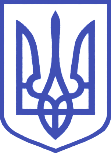 Комітет з питань антикорупційної політики01008, м.Київ-8, вул. М. Грушевського, 5, тел.: (044) 255-35-03,  e-mail: crimecor@rada.gov.uaРішення Комітетущодо експертного висновкузаконопроекту № 2180-1Комітет Верховної Ради Україниз питань освіти, науки та інновацій